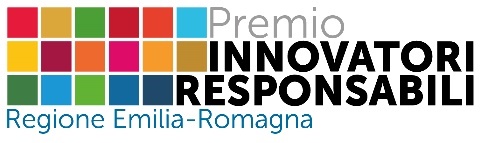 Fac-simile modulo di partecipazione alla IX edizione - 2023Indicazioni di carattere generale Se non indicato sono campi testo con lunghezza standard di 100, spazi inclusi.  L’asterisco indica i campi obbligatori. PRIMO STEP Anagrafica soggetto Ragione sociale (denominazione ufficiale del soggetto proponente) * _____________________________________________________________________________________Codice fiscale * _____________________Partita IVA * _______________________Codice ATECO 2007 di attività principale (sei cifre formato 99.99.99) __________Forma giuridica *S.r.lS.p.ACooperativa SocialeSocietà Cooperativa/ConsorzioSnc/SasAltro N° occupati al 31/12/2022* ____________________________________________________Categoria di appartenenza *A – PMI (< 250 occupati)B – Grandi imprese  (>249 occupati) C – Cooperative socialiD –Liberi professionisti ordinistici e non ordinisticiE – Scuole secondarie di 2’ grado, Fondazioni ITS, Università e Enti di formazione accreditati Sede legaleIndirizzo * _________________________________________________________CAP * ___________________Comune * _________________________________________________________Provincia * _________________________________________________________indirizzo PEC * _________________________________________________________Email a cui inviare notifiche * _________________________________Campo testo max 150, formato mail: compilato in automatico con dato fornito in fase di autenticazione e non modificabile Telefono* ________________________Legale RappresentanteCognome *_________________________________________________________________________Nome *_________________________________________________________________________Codice Fiscale * __________________Il dato deve corrispondere a quello del firmatario finaleSECONDO STEP ProgettoLe informazioni fornite saranno utilizzate per la pubblicazione del volume Innovatori responsabili 2023Referente del progetto:Nome e Cognome * _________________________________________________________ E-mail * _________________________________________________________Telefono * _________________________________________________________Titolo del Progetto candidato * _________________________________________________________Sottotitolo/descrizione breve * ___________________________________________Campo testo max 300 Data inizio progetto * ______La data di inizio del progetto deve essere precedente alla data di compilazione Stato di avanzamento* (selezionare tra: Iniziale/In corso/Concluso/Replicato annualmente)Indirizzo della sede in cui si realizza il progetto *______________________________________________ Indicare una sede in Emilia-Romagna. Se il progetto è realizzato su più sedi, indicare la principale Provincia*  _____________________________________________________Comune * _____________________________Partner coinvolti nella progettazione/realizzazione del progetto Indicare eventuali partner esterni, descrivendone sinteticamente il ruolo Campo testo max 1000, facoltativo_________________________________________________________Obiettivi del progetto * ______________________________________________ Campo testo max 1500 Descrizione dell’attività* _____________________________________________________Descrivere le azioni previste e/o realizzate e il contenuto di innovazione e originalità rispetto alle condizioni pre-esistenti e di contesto Campo testo max 1500 SDGs Agenda 2030*  Il progetto concorre all’attuazione dei seguenti obiettivi di sostenibilità Indicare almeno un SDGSDG 1 – Sconfiggere la povertàSDG 2 – Sconfiggere la fameSDG 3 – Salute e benessereSDG 4 – Istruzione di qualitàSDG 5 – Parità di genereSDG 6 – Acqua pulita e servizi igienico-sanitariSDG 7 – Energia pulita e accessibileSDG 8 – Lavoro dignitoso e crescita economicaSDG 9 – Imprese, innovazione e infrastruttureSDG 10 – Ridurre le disuguaglianzeSDG 11 – Città e comunità sostenibiliSDG 12 – Consumo e produzione responsabiliSDG 13 – Lotta contro il cambiamento climaticoSDG 14 – Vita sott’acquaSDG 15 – Vita sulla terraSDG 16 – Pace, giustizia e istituzioni fortiSDG 17 – Partnership per gli obiettiviSviluppi futuri* _____________________________________________Campo testo max 800 - facoltativoSito web e riferimenti_____________________________________________________È possibile indicare il sito web dell’impresa, ed eventuali link a pagine e/o video dedicate al progetto, per approfondimenti e materiali aggiuntivi utili alla valutazione. Campo testo max 400 - facoltativoSEGNALAZIONE BEST PRACTICES PER PREMIO GED – GENDER EQUALITY AND DIVERSITY  ___________________________________________________________________________________Descrivere i contributi del progetto rispetto all’obiettivo 5 dell’Agenda 2030, Raggiungere l’eguaglianza di genere ed emancipare tutte le donne e le ragazze Campo testo max 1500 – facoltativoSEGNALAZIONE BEST PRACTICES PER PREMIO SPECIALE YOUZ ____________________________________________________________________________________indicare se il proponente ha attivato percorsi sviluppo professionale dei giovani volti ad accelerarne i percorsi di carriera. Campo testo max 1500 – facoltativoSEGNALAZIONE BEST PRACTICES PER PREMIO CER- COMUNITA’ ENERGETICHE RINNOVABILI____________________________________________________________________________________Illustrare eventuali azioni di comunicazione, informazione ed animazione dei territoti attivate dal proponente e finalizzate a favorire la nascita e la diffusione di comunità energetiche rinnovabilicampo testo max 1500 - facoltativoTERZO STEPInformazioni aggiuntiveInserire in questa sezione l’ambito tematico prescelto e le informazioni per la valutazione del progetto candidato.Il progetto concorre per il seguente obiettivo strategico * Indicare uno tra i seguenti obiettivi:Conoscenza e saperiTransizione ecologicaDiritti e doveriLavoro, imprese e opportunitàCoerenza con gli obiettivi del bando *______________________________________________________Descrivere come il progetto risponde agli obiettivi del bando con riferimento all’obiettivo strategico indicato e alla linea d’intervento scelta (art 5 del bando) (max 1000)Contenuto di innovazione * _______________________________________________________________Descrivere i risultati in termini di innovazione interna e impatti sul contesto di riferimento (max 1000) Replicabilità e impatti su settori produttivi e filiere *________________________________Descrivere gli impatti positivi dell’azione rispetto al settore produttivo/filiera di riferimento e al territorio nonché le condizioni di replicabilità max 1000 Coinvolgimento di attori pubblici e/o privati *________________________________Descrivere le modalità di coinvolgimento di partner e stakeholders nella realizzazione del progetto max 1000Individuazione di risultati misurabili*________________________________Descrivere i risultati conseguiti specificando indicatori e modalità individuate per la loro misurazione max 1000 QUARTO STEP AllegatiLoghi e immagini: Allegare 1 logo e 3 immagini rappresentative del progetto candidato. I file devono essere ad alta risoluzione per la stampa (formati ammessi jpeg, tiff, png, pdf, jpg - max 10Mb):Video: allegare un video, risoluzione minima FULL HD 1920x1080 (v. istruzioni) Oppure Inserire il link all’area condivisa dove è caricato il video (testo max 500) ed eventuali note per l’accesso (testo max 200)QUINTO STEP Candidatura    presenta DOMANDA DI CANDIDATURA AL PREMIO INNOVATORI RESPONSABILI  2023SESTO STEP Dichiarazioni Finali  Prende visione e sottoscrive la Carta dei principi di Responsabilità sociale delle imprese della Regione Emilia-Romagna ‘Carta dei principi di Responsabilità sociale delle imprese della Regione Emilia-Romagna’ (https://imprese.regione.emilia-romagna.it/rsi/file/cartadeiprincipi.pdf/@@download/file/carta-dei-principi.pdf)  DICHIARA che il soggetto proponente: è regolarmente costituitopossiede una situazione di regolarità contributiva nei confronti di INPS e INAIL e/o le rispettive casse di previdenza al momento della presentazione della candidaturarispetta le norme dell’ordinamento giuridico italiano in materia di prevenzione degli infortuni sui luoghi di lavoro e delle malattie professionali, della sicurezza sui luoghi di lavoro, dei contratti collettivi di lavoro e delle normative relative alla tutela ambientale, all'inserimento dei disabili, alle pari opportunità, al contrasto del lavoro irregolare e riposo giornaliero e settimanale;possiede capacità di contrarre ovvero non è stata oggetto di azione interdittiva o altra sanzione che comporti il divieto di contrarre con la pubblica amministrazione;garantisce comportamenti professionalmente corretti, vale a dire che nei confronti del legale rappresentante non deve essere stata pronunciata sentenza passata in giudicato o essere stato emesso decreto penale di condanna divenuto irrevocabile o sentenza di applicazione della pena su richiesta, ai sensi dell’art. 444 c.p.p. per reati gravi in danno dello stato o della Comunità che incidono sulla moralità professionale;nei confronti del legale rappresentante non sussistono le cause di decadenza, di sospensione o di divieto di cui all’art. 67 del D.Lgs. 06/09/2011, n. 159;Per le imprese DICHIARA che l’impresa è iscritta nel registro delle imprese presso la CCIAA competente per territorio entro la data di presentazione della domanda;  DICHIARA che l'impresa è attiva, non è in stato di liquidazione o di fallimento e non è state soggetta a procedure di fallimento o di concordato nel quinquennio precedente la data di presentazione della domanda. In deroga a tale principio si ammettono le imprese che abbiano ottenuto il decreto di omologazione previsto dagli artt. 160 e ss. della legge fallimentare;Per tutti i candidati Si IMPEGNA a comunicare tempestivamente alla Regione l’eventuale perdita di taluno dei requisiti previsti dal regolamento per partecipare all'assegnazione del premio; Si IMPEGNA a fornire, laddove richiesti dalla Regione, tutti i dati e le informazioni necessarie allo svolgimento delle attività di valutazione e monitoraggio☐ DICHIARA che tali dichiarazioni sono rese in conformità agli artt. 46 e 47 del DPR n. 445/2000, nella consapevolezza delle conseguenze anche penali previste dal decreto medesimo per chi attesta il falso SETTIMO STEP Liberatorie   Concede alla Regione Emilia-Romagna il diritto di pubblicare i dati contenuti nella presente domanda, i materiali, immagini e video forniti, sui canali che saranno ritenuti opportuni per raggiungere gli obiettivi del Premio e autorizzano l’inserimento del proprio nominativo nell’Elenco degli innovatori Responsabili dell’Emilia-Romagna, al fine di promuovere il progetto e farlo conoscere presso il pubblico, in qualsiasi forma e modo che riterrà idoneo per la diffusione dell’iniziativa. I diritti rimangono comunque di proprietà dei singoli autori, che accettano di non rivalersi economicamente sulla Regione per qualsivoglia utilizzo, purché riconducibile a scopo istituzionale e non commerciale. DICHIARA che i materiali forniti, comprendenti eventuali immagini, video, brani musicali, tracce audio e/o materiali affini sono originali e liberi da diritti da parte di terzi  Garantisce il libero utilizzo dei materiali forniti senza limiti temporali e territoriali ed esonera la Regione Emilia-Romagna da qualsiasi responsabilità in merito al pregiudizio recato dai materiali forniti a diritti di terzi di qualsivoglia natura e a eventuali contestazioni che potessero insorgere circa l’originalità e la paternità delle opere nel loro complesso o delle parti che lo costituiscono. OTTAVO STEP Informativa Privacy Informativa per il trattamento dei dati personali ai sensi dell’art 13 del Regolamento europeo n. 679/20161. PremessaAi sensi dell’art. 13 del Regolamento europeo n. 679/2016, la Giunta della Regione Emilia-Romagna, in qualità di “Titolare” del trattamento, è tenuta a fornirle informazioni in merito all’utilizzo dei suoi dati personali.Il trattamento dei suoi dati per lo svolgimento di funzioni istituzionali da parte della Regione Emilia-Romagna, in quanto soggetto pubblico non economico, non necessita del suo consenso.2. Fonte dei dati personaliLa raccolta dei suoi dati personali viene effettuata registrando i dati da lei stesso forniti, in qualità di interessato, al momento della compilazione della modulistica di partecipazione al “Premio Innovatori Responsabili” in attuazione dell'art 17 della L.R. 14/2014”.3. Finalità del trattamentoI dati personali sono trattati per la finalità di cui al regolamento del premio Innovatori Responsabili 2023, ed in particolare per le seguenti finalità:- istruire le istanze di partecipazione ai fini dell’ammissione e dell’attribuzione dei riconoscimenti previsti;  - conservare e archiviare i dati ai fini della gestione degli elenchi delle domande ammesse e non ammesse e dei successivi ed eventuali controlli;- conservare e archiviare i dati ai fini dell’inserimento nell’elenco degli Innovatori Responsabili istituito dalla Regione Emilia-Romagna.Per garantire l’efficienza del servizio, la informiamo inoltre che i dati potrebbero essere utilizzati per effettuare prove tecniche e di verifica.4. Modalità di trattamento dei datiIn relazione alle finalità descritte, il trattamento dei dati personali avviene mediante strumenti manuali, informatici e telematici con logiche strettamente correlate alle finalità sopra evidenziate e, comunque, in modo da garantire la sicurezza e la riservatezza dei dati stessi.5. Facoltatività del conferimento dei datiIl conferimento dei dati è facoltativo, ma in mancanza non sarà possibile adempiere alle finalità descritte al punto 3 (“Finalità del trattamento”).6. Categorie di soggetti ai quali i dati possono essere comunicati o che possono venirne a conoscenza in qualità di Responsabili o IncaricatiI suoi dati personali potranno essere conosciuti esclusivamente dagli operatori della Direzione Generale Conoscenza, Ricerca, Lavoro, Imprese individuati quali Incaricati del trattamento.Esclusivamente per le finalità previste al paragrafo 3 (Finalità del trattamento), possono venire a conoscenza dei dati personali società terze fornitrici di servizi per la Regione Emilia-Romagna, previa designazione in qualità di Responsabili del trattamento e garantendo il medesimo livello di protezione.Alcuni dati personali da Lei comunicati alla Regione Emilia-Romagna, nel rispetto della normativa di cui al D. Lgs. 33/2013 sono soggetti alla pubblicità sul sito istituzionale dell’ente. Specificatamente, ai sensi della normativa soprarichiamata, in caso di assegnazione di contributi/sovvenzioni/vantaggi economici, sono oggetto di pubblicazione:-	il nome dell’impresa o altro soggetto beneficiario ed i suoi dati fiscali;-	l’importo;-	la norma o il titolo a base dell’attribuzione;-	l’ufficio ed il funzionario o dirigente responsabile del relativo procedimento amministrativo;-	la modalità seguita per l’individuazione del beneficiario;-	il link al progetto selezionato.7. Diritti dell'InteressatoLa informiamo, infine, che la normativa in materia di protezione dei dati personali conferisce agli Interessati la possibilità di esercitare specifici diritti, in base a quanto indicato all’art. 7 del “Codice” che qui si riporta:1.	L’interessato ha diritto di ottenere la conferma dell’esistenza o meno di dati personali che lo riguardano, anche se non ancora registrati, e la loro comunicazione in forma intelligibile.2.	L’interessato ha diritto di ottenere l’indicazione:- dell’origine dei dati personali;- delle finalità e modalità del trattamento;- della logica applicata in caso di trattamento effettuato con l’ausilio di strumenti elettronici;- degli estremi identificativi del titolare, dei responsabili e del rappresentante designato ai sensi dell’art. 5, comma 2;- dei soggetti o delle categorie di soggetti ai quali i dati personali possono essere comunicati o che possono venirne a conoscenza in qualità di rappresentante designato nel territorio dello Stato, di responsabili o incaricati.3.	L’interessato ha diritto di ottenere:- l’aggiornamento, la rettificazione ovvero, quando vi ha interesse, l’integrazione dei dati;- la cancellazione, la trasformazione in forma anonima o il blocco dei dati trattati in violazione di legge, compresi quelli di cui non è necessaria la conservazione in relazione agli scopi per i quali i dati sono stati raccolti o successivamente trattati;- l’attestazione che le operazioni di cui alle lettere a) e b) sono state portate a conoscenza, anche per quanto riguarda il loro contenuto, di coloro ai quali i dati sono stati comunicati o diffusi, eccettuato il caso in cui tale adempimento si rivela impossibile o comporta un impiego di mezzi manifestamente sproporzionato rispetto al diritto tutelato.4.	L’interessato ha diritto di opporsi, in tutto o in parte:- per motivi legittimi al trattamento dei dati personali che lo riguardano, ancorché pertinenti allo scopo della raccolta;- al trattamento di dati personali che lo riguardano a fini di invio di materiale pubblicitario o di vendita diretta o per il compimento di ricerche di mercato o di comunicazione commerciale.8. Titolare e Responsabili del trattamentoIl Titolare del trattamento dei dati personali di cui alla presente Informativa è la Regione Emilia-Romagna, con sede in Bologna, Viale Aldo Moro n. 52, cap 40127. La Regione Emilia-Romagna ha designato quale Responsabile del trattamento, il Direttore Generale Conoscenza, Ricerca, Lavoro, Imprese. Lo stesso è responsabile del riscontro, in caso di esercizio dei diritti sopra descritti.Al fine di semplificare le modalità di inoltro e ridurre i tempi per il riscontro si invita a presentare le richieste, di cui al precedente paragrafo, alla Regione Emilia-Romagna, Ufficio per le relazioni con il pubblico (Urp), per iscritto o recandosi direttamente presso lo sportello Urp.L’Urp è aperto dal lunedì al venerdì dalle 9 alle 13 in Viale Aldo Moro 52, 40127 Bologna (Italia): telefono 800-662200, fax 051-527.5360, e-mail urp@regione.emilia-romagna.it.Le richieste di cui all’art.7 del Codice comma 1 e comma 2 possono essere formulate anche oralmente.Il/La sottoscritto/a * ☐  DICHIARA di aver preso atto dell'informativa ai sensi dell'art. 13 del regolamento europeo n. 679/2016